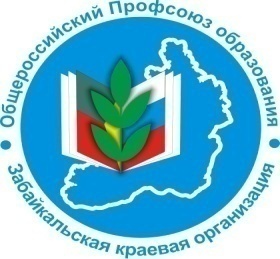 В ПРОФСОЮЗНЫЙ УГОЛОК                                       Информационный листок «Профсоюз помог». Выпуск № 3  март   2017 г.Профсоюз помог учителю Николаевской средней школы Улётовского района  отстоять право на досрочную пенсию  В  краевой комитет Профсоюза обратилась член Профсоюза, учитель Николаевской средней школы  с просьбой  оказать   юридическую  помощь в судебном оспаривании отказа  в назначении пенсии Управления Пенсионного фонда.   Пенсионный фонд исключил из ее стажа  2 года работы  учителем русского языка и литературы, так как согласно записи в трудовой книжке по основному месту работы она числилась  в этой же школе секретарем-машинисткой.  Краевой комитет Профсоюза оказал юридическую помощь в консультировании члена профсоюза, анализе представленных документов и составлении искового заявления в суд.Решением Улётовского районного суда исковые требования педагога были удовлетворены  в полном объеме.Суд обязал Пенсионный фонд включить в педагогический стаж периоды работы учителем,  назначил пенсию с момента подачи заявления о назначении  пенсии. Учителю будет произведен  перерасчёт пенсии с момента подачи заявления о назначении пенсии. Если у Вас возникают вопросы, то их можно задать в краевой комитет профсоюза:г. Чита, ул. Ленина, 90, 3 этаж тел 8 (3022) 26 44 75  email: obkom.chita@mail.ru